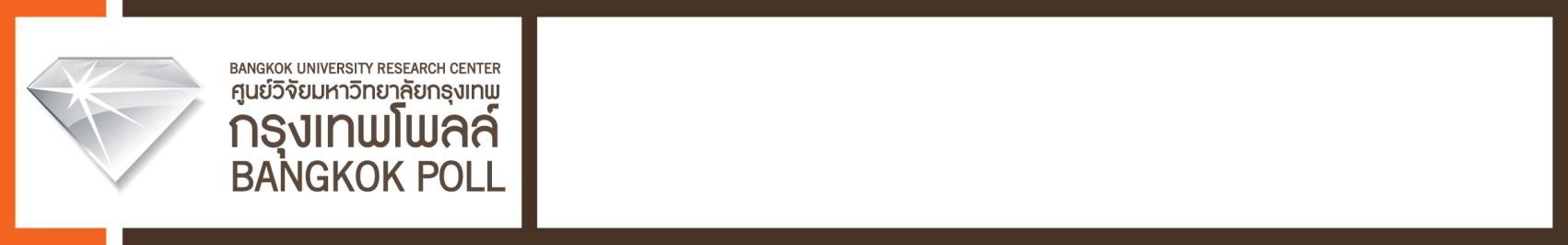 ผลสำรวจเรื่อง“ประเมินผลงาน 3 ปี6 เดือน รัฐบาล พล.อ.ประยุทธ์ จันทร์โอชา”ด้วยรัฐบาล พล.อ.ประยุทธ์ จันทร์โอชา นายกรัฐมนตรี บริหารประเทศครบ 3 ปี 6 เดือนกรุงเทพโพลล์โดยศูนย์วิจัยมหาวิทยาลัยกรุงเทพ จึงได้ดำเนินการสำรวจความคิดเห็นของประชาชนเรื่อง “ประเมินผลงาน 3 ปี 6 เดือนรัฐบาล พล.อ.ประยุทธ์ จันทร์โอชา” โดยเก็บข้อมูลจากประชาชนอายุ 18 ปีขึ้นไป จำนวน 1,165คน จากทุกภูมิภาคทั่วประเทศ พบว่า	ประชาชนให้คะแนนความพึงพอใจในการบริหารงานของรัฐบาล พล.อ.ประยุทธ์ จันทร์โอชา ในช่วง 3 ปี 6 เดือนเฉลี่ย 5.64 คะแนนจากคะแนนเต็ม 10 คะแนน ซึ่งเพิ่มขึ้นจากการประเมินการทำงานรอบ3ปี เดือนที่ได้ 5.27 คะแนนโดยการสำรวจครั้งนี้รัฐบาลได้คะแนนเพิ่มขึ้นทุกด้าน โดยด้านที่มีคะแนนเพิ่มขึ้นมากที่สุดคือ ด้านการต่างประเทศ เพิ่มขึ้น 0.61 คะแนน รองลงมาคือ ด้านสังคมและคุณภาพชีวิต เพิ่มขึ้น 0.47 คะแนน และด้านเศรษฐกิจ เพิ่มขึ้น 0.41 คะแนน	สำหรับการปฏิบัติหน้าที่ในฐานะนายกรัฐมนตรี ของพล.อ.ประยุทธ์ จันทร์โอชาในช่วง 3 ปี 6 เดือน ประชาชนให้คะแนนความพึงพอใจ เฉลี่ย 6.82 คะแนน ซึ่งลดลงจากการประเมินรอบ 3 ปี ที่ได้ 7.00 คะแนน โดยการสำรวจครั้งนี้นายกรัฐมนตรีได้คะแนนลดลงเกือบทุกด้าน โดยมีเพียงด้านความสามารถสร้างสรรค์ผลงานหรือโครงการใหม่ๆ ที่มีคะแนนเพิ่มขึ้น ทั้งนี้ตลอด 3 ปี 6 เดือนที่ผ่านมาประชาชนส่วนใหญ่ร้อยละ 45.2 เห็นว่ารัฐบาลพล.อ.ประยุทธ์จันทร์โอชาทำให้ประเทศมีการพัฒนาไปในทิศทางที่ดีขึ้น รองลงมาร้อยละ 30.9 เห็นว่าเหมือนเดิม และมีเพียงร้อยละ 23.9 เห็นว่าแย่ลงกว่าเดิม	เมื่อถามถึงเรื่องที่เป็นสิ่งบั่นทอนหรือทำลายภาพลักษณ์ของรัฐบาลมากที่สุด ประชาชนร้อยละ 25.9 ระบุว่าเรื่องเศรษฐกิจยังไม่ดีเท่าที่ควร รองลงมาร้อยละ 23.0 ระบุว่าข่าวความไม่โปร่งใสของบุคคลร่วมรัฐบาลและคนรอบข้างนายกฯ และร้อยละ 16.3 ระบุว่ายังไม่เด็ดขาดเรื่องการแก้ปัญหาคอร์รัปชั่น	โปรดพิจารณารายละเอียดดังต่อไปนี้1. คะแนนความพึงพอใจ ที่มีต่อการบริหารประเทศของรัฐบาล ในช่วง 3 ปี 6 เดือน ที่ผ่านมา ได้คะแนนเฉลี่ย 5.64 คะแนนจากคะแนนเต็ม 10 คะแนน	หมายเหตุ :  การสุ่มตัวอย่างในการสำรวจแต่ละครั้งใช้หลักเกณฑ์เดียวกัน ด้วยข้อคำถามแบบเดียวกัน แต่ไม่ใช่กลุ่มตัวอย่างกลุ่มเดียวกัน2.  คะแนนความพึงพอใจการปฏิบัติหน้าที่ในฐานะนายกรัฐมนตรี ของพล.อ.ประยุทธ์ จันทร์โอชาในช่วง 3 ปี 6 เดือนที่ผ่านมา ได้คะแนนเฉลี่ย 6.82คะแนนจากคะแนนเต็ม 10 คะแนน 	หมายเหตุ :  การสุ่มตัวอย่างในการสำรวจแต่ละครั้งใช้หลักเกณฑ์เดียวกัน ด้วยข้อคำถามแบบเดียวกัน แต่ไม่ใช่กลุ่มตัวอย่างกลุ่มเดียวก3.เรื่องที่เป็นสิ่งบั่นทอนหรือทำลายภาพลักษณ์ของรัฐบาลมากที่สุด 5 อันดับแรก(เป็นคำถามปลายเปิดให้ผู้ตอบระบุเอง)4.ตลอด3 ปี6 เดือนที่ผ่านมาคิดว่ารัฐบาลพล.อ.ประยุทธ์จันทร์โอชาทำให้ประเทศมีการพัฒนาไปในทิศทางใดเมื่อเทียบกับช่วงก่อนมีรัฐบาลรายละเอียดการสำรวจวัตถุประสงค์การสำรวจ	เพื่อวัดความพึงพอใจของประชาชนต่อการทำหน้าที่ของรัฐบาลและนายกรัฐมนตรี ในการบริหารประเทศครบ 3 ปี 6 เดือน ที่ผ่านมา ตลอดจนเรื่องที่ทำให้รัฐบาลเสียภาพลักษณ์และทิศทางการพัฒนาประเทศของรัฐบาลที่ประชาชนเห็นเพื่อสะท้อนมุมมองความคิดเห็นของประชาชนให้สังคมและผู้ที่เกี่ยวข้องได้รับทราบ ประชากรที่สนใจศึกษา	การสำรวจใช้การสุ่มตัวอย่างจากประชาชนทุกภูมิภาคทั่วประเทศ ที่มีอายุ 18 ปี ขึ้นไป โดยการสุ่มสัมภาษณ์ทางโทรศัพท์จากฐานข้อมูลของกรุงเทพโพลล์ ด้วยวิธีการสุ่มตัวอย่างแบบ Simple Random Sampling แล้วใช้วิธีการถ่วงน้ำหนักด้วยข้อมูลประชากรศาสตร์จากฐานข้อมูลทะเบียนราษฎร์ของกรมการปกครอง กระทรวงมหาดไทย  ความคลาดเคลื่อน (Margin of Error)	การประมาณการขนาดตัวอย่างมีขอบเขตของความคลาดเคลื่อน  3% ที่ระดับความเชื่อมั่น 95%วิธีการรวบรวมข้อมูลใช้การสัมภาษณ์ทางโทรศัพท์ โดยเครื่องมือที่ใช้ในการเก็บข้อมูลเป็นแบบสอบถามที่มีโครงสร้างแน่นอน ประกอบด้วยข้อคำถามแบบเลือกตอบ (Check List Nominal) และคำถามปลายเปิดให้ผู้ตอบระบุเองโดยอิสระ (Open Ended) แล้วได้นำแบบสอบถามทุกชุดมาตรวจสอบความถูกต้องสมบูรณ์ก่อนบันทึกข้อมูลและประมวลผลระยะเวลาในการเก็บข้อมูล	:  26-27 กุมภาพันธ์ 2561วันที่เผยแพร่ผลสำรวจ :3 มีนาคม 2561ข้อมูลประชากรศาสตร์ศูนย์วิจัยมหาวิทยาลัยกรุงเทพ (กรุงเทพโพลล์)  โทร. 02-350-3500 ต่อ 1770, 1776E-mail: bangkokpoll@bu.ac.th      Website: http://bangkokpoll.bu.ac.thTwitter :  http://twitter.com/bangkok_poll  Facebook : https://facebook.com/bangkokpollด้านที่ทำการประเมินความพึงพอใจคะแนนความพึงพอใจต่อการบริหารประเทศของรัฐบาล (เต็ม10 คะแนน)คะแนนความพึงพอใจต่อการบริหารประเทศของรัฐบาล (เต็ม10 คะแนน)คะแนนความพึงพอใจต่อการบริหารประเทศของรัฐบาล (เต็ม10 คะแนน)คะแนนความพึงพอใจต่อการบริหารประเทศของรัฐบาล (เต็ม10 คะแนน)คะแนนความพึงพอใจต่อการบริหารประเทศของรัฐบาล (เต็ม10 คะแนน)ด้านที่ทำการประเมินความพึงพอใจครบ 2 ปีครบ 2 ปี 6 เดือนครบ 3 ปีครบ 3 ปี 6 เดือนเพิ่มขึ้น / ลดลงด้านความมั่นคงของประเทศ	7.046.906.386.67+0.29ด้านการบริหารจัดการและการบังคับใช้กฎหมาย6.686.335.755.80+0.05ด้านสังคมและคุณภาพชีวิต	6.045.895.305.77+0.47ด้านการต่างประเทศ	5.705.415.095.70+0.61ด้านเศรษฐกิจ	5.494.633.854.26+0.41คะแนนเฉลี่ย6.195.835.275.64+0.37ด้านที่ทำการประเมินความพึงพอใจคะแนนความพึงพอใจต่อการปฏิบัติหน้าที่ในฐานะนายกรัฐมนตรี(เต็ม10 คะแนน)คะแนนความพึงพอใจต่อการปฏิบัติหน้าที่ในฐานะนายกรัฐมนตรี(เต็ม10 คะแนน)คะแนนความพึงพอใจต่อการปฏิบัติหน้าที่ในฐานะนายกรัฐมนตรี(เต็ม10 คะแนน)คะแนนความพึงพอใจต่อการปฏิบัติหน้าที่ในฐานะนายกรัฐมนตรี(เต็ม10 คะแนน)คะแนนความพึงพอใจต่อการปฏิบัติหน้าที่ในฐานะนายกรัฐมนตรี(เต็ม10 คะแนน)ด้านที่ทำการประเมินความพึงพอใจครบ 2 ปีครบ 2 ปี 6 เดือนครบ3 ปีครบ 3 ปี 6 เดือนเพิ่มขึ้น/ลดลงความเด็ดขาด กล้าตัดสินใจ8.237.987.617.34-0.27ความขยันทุ่มเทในการทำงานเพื่อแก้ปัญหาของประเทศ7.747.757.147.01-0.13ความซื่อสัตย์สุจริต7.937.707.486.98-0.50การรักษาผลประโยชน์ส่วนรวมของประเทศชาติ7.657.487.016.79-0.22ความสามารถในการบริหารจัดการตามอำนาจหน้าที่ ที่มี7.357.156.736.59-0.14ความสามารถสร้างสรรค์ผลงานหรือโครงการใหม่ๆ6.546.366.026.19+0.17คะแนนเฉลี่ย7.577.407.006.82-0.18เศรษฐกิจยังไม่ดีเท่าที่ควรร้อยละ25.9มีข่าวเรื่องความไม่โปร่งใสของบุคคลร่วมรัฐบาลและคนรอบข้างนายกฯ ร้อยละ23.0ยังไม่เด็ดขาดเรื่องการแก้ปัญหาคอร์รัปชั่นร้อยละ16.3การเลื่อนเลือกตั้งไปจากโรดแมปเดิมร้อยละ7.2การใช้กฎหมายไม่เป็นธรรม ไม่เท่าเทียมร้อยละ6.8คิดว่าดีขึ้นกว่าเดิม	ร้อยละ45.2คิดว่าเหมือนเดิม/เท่าเดิมร้อยละ30.9คิดว่าแย่ลงกว่าเดิมร้อยละ23.9จำนวนร้อยละเพศ             ชาย61853.0            หญิง54747.0รวม1,165100.0อายุ            18 ปี - 30 ปี11610.0            31 ปี – 40 ปี21918.8            41 ปี – 50 ปี32627.9            51 ปี - 60 ปี30726.4            61 ปี ขึ้นไป19716.9รวม1,165100.0การศึกษา            ต่ำกว่าปริญญาตรี72962.5            ปริญญาตรี32027.5            สูงกว่าปริญญาตรี11610.0                                 รวม1,165100.0อาชีพ	ลูกจ้างรัฐบาล15413.2	ลูกจ้างเอกชน    25121.6	ค้าขาย/ ทำงานส่วนตัว/ เกษตรกร43437.2	เจ้าของกิจการ/ นายจ้าง  857.3	ทำงานให้ครอบครัว20.2	พ่อบ้าน/ แม่บ้าน/ เกษียณอายุ19616.8	นักเรียน/ นักศึกษา  272.3	ว่างงาน/ รอฤดูกาล/ รวมกลุ่ม161.4รวม1,165100.0